SOUTĚŽNÍ A TECHNICKÁ PRAVIDLA CZECH DANCE MASTERSCOUPLE DANCE – sólo, duo (pár), malá skupina, teamy, formace(pro soutěžní disciplíny uvedené v §10. tohoto dokumentu)Tato pravidla jsou součástí Soutěžního řádu CDO.Obsah:1.	Vymezení platnosti a působnosti	32.	Soutěže, vyhlašování, vypisování a účast na soutěžích	43.	Vedení soutěže a finanční zabezpečení soutěže	54.	Identifikace, přihlašování, prezence, zahájení a ukončení soutěže	65.	Systém hodnocení soutěží, postupové klíče.	76.	Sankce	97.	Obecná pravidla a vymezení pojmů	108.	Definice věkových kategorií pro soutěžní disciplíny uvedené v §10	139.	Obecná pravidla pro soutěžní disciplíny uvedené v §10	1410.	Popis soutěžních disciplín	1611.	Závěrečná a přechodná ustanovení	23Legenda:Původní znění textuNově změněné části textu 21.12.2018Nově odstraněné části textu 21.12.2018Vymezení platnosti a působnostiCzech Dance Organization, z. s. (dále jen CDO) je řádným členem International Dance Organization (dále jen IDO) za Českou republiku s exkluzivním právem na udělování titulů mistrů ČR v současných i budoucích disciplínách IDO a s exkluzivním právem pro nominování reprezentace České republiky na mezinárodní soutěže IDO. Každý takový reprezentant se musí předem seznámit s ustanoveními dokumentů IDO, zejména IDO Statutes and By laws, Competition Rules a dodržovat je. Nominace na soutěže IDO řeší další dokumenty CDO, zejména Nominační principy na mezinárodní soutěže IDO.Tento dokument (dále i jen SaTP) platí pro všechny soutěže tanečních disciplín CDO uvedených v §10 tohoto dokumentu.Tento dokument stanovuje povinnosti pro řádné i evidované členy CDO, v případě účasti na soutěžích CDO.Soutěže, vyhlašování, vypisování a účast na soutěžíchSoutěží se rozumí akce, při které se soutěží v soutěžních disciplínách uvedených v tomto dokumentu a vypsaných v propozicích konkrétní soutěže. Veškeré tyto soutěže se řídí tímto dokumentem, není-li v propozicích soutěže uvedeno jinak. Veškeré odlišnosti však musí být v propozicích jednoznačně uvedeny.Soutěže se dělí z hlediska možnosti přihlášení na soutěže:a)	Otevřenéb)	Pro zvané (nominované)Soutěžním rokem (sezónou) pro soutěže CDO dle tohoto dokumentu se rozumí rok školní, tedy od 1. září příslušného kalendářního roku do 31. srpna následujícího kalendářního roku.Každá soutěž má svá specifická pravidla, která jsou uvedena v popisu soutěžních disciplín v §10. tohoto dokumentu, dále v obecných pravidlech pro tyto soutěžní disciplíny v §9 tohoto dokumentu a v definici věkových kategorií pro tyto disciplíny v §8 tohoto dokumentu.Všechny soutěže dle tohoto dokumentu vyhlašuje CDO. Pohárové soutěže CDO může vyhlásit i organizátor s ohlašovací povinností soutěžnímu úseku CDO. Pohárové soutěže vyhlášené organizátorem na stejný den a místo, kde se koná soutěž CDO, musí být oficiálními pohárovými soutěžemi CDO.Soutěže CDO, dle tohoto dokumentu, vypisuje CDO vydáním propozic soutěže. Propozice musí obsahovat povinné údaje dle vzoru vyhotoveného soutěžním úsekem CDO. Účast funkcionářů na soutěži musí být s nimi projednána organizátorem ještě před zasláním propozic ke schválení soutěžnímu úseku CDO, popř. Prezidiu CDO.Propozice soutěží schvaluje soutěžní úsek CDO, pokud v nich nejsou uvedeny odlišnosti vůči těmto SaTP. Pokud ano, schvaluje propozice Prezidium CDO. Soutěží CDO se mohou účastnit řádní členové CDO a evidovaní členové CDO, kteří splňují podmínky ustanovení tohoto dokumentu a vypsané podmínky propozic dané soutěže.Jestliže je tanečník řádným členem CDO, nesmí se zúčastnit soutěže jako evidovaný člen CDO (neplatí pro případ tzv. hostování dle Přestupního řádu CDO).Soutěžící dané soutěžní jednotky (dále i jen SJ) se účastní soutěží podle kolektivní příslušnosti a všichni musí být členy jednoho tanečního kolektivu. Soutěžící disciplín sólo a duo (pár) mohou být i bez kolektivní příslušnosti.Soutěže se nesmí účastnit ten, jehož jednání by mohlo vést k ohrožení zdraví a života, jak jeho vlastního, tak i ostatních účastníků soutěže.Vedení soutěže a finanční zabezpečení soutěžeVedení soutěže se skládá z těchto funkcionářů:vedoucí soutěžeředitel soutěže sčitatel soutěžepředseda porotyJednotlivé funkce vedení soutěže nesmí být slučovány nebo kombinovány, totéž platí i pro kombinaci s funkcí porotce (s výjimkou předsedy poroty, který je členem poroty) nebo moderátora po většinu času soutěže (kromě případu náhlé překážky ve výkonu funkce některého porotce nebo moderátora v den soutěže). Dále pak vedoucí soutěže a předseda poroty nesmějí být z jednoho kolektivu.Organizátor a jeho odpovědný zástupce zodpovídají za organizaci soutěže dle smlouvy a dalších dokumentů. Odpovědný zástupce organizátora jmenuje ředitele soutěže. Ředitel soutěže řídí na soutěži organizační tým. Odpovědný zástupce organizátora zpracovává závěrečnou zprávu organizátora, a tu pak zasílá elektronicky do 2 pracovních dnů na adresu soutěžního úseku CDO, do 5 kalendářních dnů v písemné podobě vč. příloh na adresu soutěžního úseku. Pokud veškeré přílohy zašle oskenované rovněž elektronicky, nemusí je pak zasílat poštou. Funkcionářskou činnost (včetně porotců) řeší další dokumenty CDO, zejména Statut funkcionáře.Soutěž finančně zabezpečuje organizátor.Funkcionářům soutěží CDO náleží honorář a služby dle Statutu funkcionáře. Organizátor není povinen hradit soutěžícím žádné náklady spojené s jejich účastí na soutěži.Organizátor může vybírat startovné do max. výše dle finančního řádu CDO. Maximální výše vstupného na soutěžích CDO je stanovena na 250,- Kč / den, přičemž musí existovat pro každého možnost zakoupení vstupného za max. cenu 200,- Kč / den (např. v předprodeji).Identifikace, přihlašování, prezence, zahájení a ukončení soutěžeKaždý soutěžící, tedy řádný člen i evidovaný člen CDO, musí být evidován v databázi CDO a musí mít na soutěži platný průkaz zdravotního pojištění (kartička zdravotní pojišťovny, popř. kopie).Soutěžící se přihlašují do soutěží dle místa působnosti sídla kolektivu v databázi CDO.Přihlašování a prezence soutěží začíná a končí dle údajů v propozicích.Soutěžící lze přihlásit a zaprezentovat do soutěže pouze elektronicky prostřednictvím dcs.czechdance.org (v systému DCS). Členové tanečního kolektivu se do dané soutěže mohou přihlásit a zaprezentovat pouze prostřednictvím jedné pověřené osoby. Pověřenou osobou se rozumí při neosobním styku odpovědný zástupce kolektivu dle databáze CDO, jinak osoba, která se prokáže jeho plnou mocí.Po provedení prezence na soutěž (dle propozic soutěže) je soutěžící kolektiv či člen bez kolektivní příslušnosti povinen uhradit celou částku stanovenou v „Přehledu startovného a příspěvků evidovaných členů“, a to i v případě neúčasti, snížení počtu tanečníků nebo diskvalifikace.Odpovědný zástupce kolektivu či jeho pověřená osoba je povinna prokázat na vyžádání Vedoucího soutěže nebo Předsedy poroty správné zařazení tanečníka do věkové kategorie (správnost uvedeného data narození tanečníka - může tak učinit cestovním pasem, průkazem zdravotního pojištění či jiným dokladem, popř. kopií, v mimořádných případech i čestným prohlášením). Pořadí jednotlivých soutěžních vystoupení je dáno dle startovních čísel náhodně vybraných systémem DCS (není-li tato možnost, tak losováním).Zahájení soutěže začíná dle časového harmonogramu. Případné změny časového harmonogramu po ukončení prezence jsou v kompetenci Vedoucího soutěže po dohodě s organizátorem a Předsedou poroty. Vlastní průběh soutěže řídí Vedoucí soutěže. Každý soutěžící je povinen být připraven k soutěži min. 2 hodiny před plánovaným začátkem jeho disciplíny a věkové kategorie (dle zveřejněného harmonogramu), pokud není připraven již od začátku celé soutěže.Ukončení soutěže - soutěž je ukončena oficiálním vyhlášením výsledků.Systém hodnocení soutěží, postupové klíče Na všech soutěžích CDO, není-li v §9 či §10 tohoto dokumentu určeno jinak, se používá až po semifinále (včetně) trojdimenzionální systém hodnocení (dále jen „3D“) se všemi třemi známkami i celkovým součtem v kombinaci s křížky. Těmito označuje porotce v hodnocení ty soutěžní jednotky, které doporučuje k postupu do dalšího kola a zároveň jim tedy přidělil ve svém hodnocení nejvyšší hodnotu bodů (křížky tedy dává soutěžním jednotkám v závislosti na počtu udělených bodů sestupně). Takové hodnocení je vždy neveřejné. Porotce je povinen v každém soutěžním kole udělit požadovaný počet křížků.Ve finále se používá trojdimenzionální systém hodnocení kombinovaný se Skating systémem, není-li v §9 či §10 tohoto dokumentu určeno jinak. Určení pořadí soutěžícího ve finále je veřejné nebo neveřejné – určí vedoucí soutěže po dohodě s předsedou poroty a organizátorem soutěže.Při soutěžích na hudbu organizátora se v hodnocení „3D“ užívá pouze jedna známka – „souhrnná“.Neveřejné hodnocení se nesmí zveřejnit před ukončením dané disciplíny (tím se rozumí vyhlášení výsledků dané disciplíny), vyjma dílčího hodnocení nepostupujících z předchozího kola. Po skončení soutěže v daném dni má každý soutěžící právo se s tímto hodnocením seznámit. V průběhu soutěže po skončení každého soutěžního kola je sčitatel soutěže povinen zajistit zveřejnění umístění a dílčího hodnocení nepostupujících soutěžních jednotek.V případě, že soutěžící odstoupí na vlastní žádost ze soutěže, je zařazen na poslední místo kola, ve kterém odstoupil. Je-li soutěž bodována, náleží soutěžícímu za toto místo příslušný počet bodů. Za odstoupení ze soutěže se považuje (je kvalifikováno) i nenastoupení soutěžícího na taneční parket po vyvolání jeho startovního čísla moderátorem soutěže a tento soutěžící se tím ve své soutěžní ukázce daného kola nepředstaví. V případě, že soutěžící nenastoupí na žádné ze soutěžních předvedení, není toto klasifikováno jako „odstoupení“ ze soutěže, nýbrž jako „diskvalifikace“.Postupové klíče, není-li v §9 či §10 tohoto dokumentu určeno jinak:Ideální postupový klíč při dostatku času nabízí sčítací systém CDO: 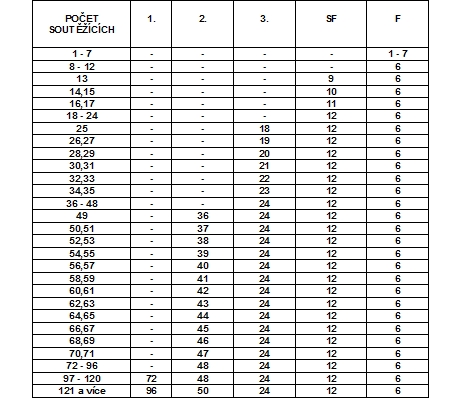 Maximálním postupovým klíčem je pak pravidlo, že do dalšího kola postupuje minimálně počet soutěžních jednotek vzniklý vydělením počtu soutěžních jednotek v předchozím kole dvěma, přičemž když vyjde vydělením necelé číslo, tak se zaokrouhluje dolů (tedy př. 24 a 25 na 12, 26 na 13). Vyšší postupový klíč musí předem schválit Prezidium CDO. O postupovém klíči mezi ideálním a maximálním rozhoduje vedoucí soutěže před začátkem každé disciplíny a je po celou dobu soutěže každé disciplíny již neměnný. Je-li na posledním postupovém místě daného kola v hodnocení shoda, postupují všechny tyto shodně hodnocené SJ do dalšího kola s tím, že plánovaný počet postupujících z následujícího kola dle nastaveného klíče se nemění. Finále může být maximálně osmičlenné a minimálně šestičlenné, pokud se účastnilo soutěže min. 6 SJ. Vedoucí soutěže však musí zvolit klíč s max. počtem ve finále 7 SJ, 8 SJ jen v mimořádných případech nebo v případě účasti právě 8 SJ na soutěži v příslušné disciplíně. Ani při shodě v hodnocení většího počtu SJ v semifinále nelze povolit postup do finále 9 SJ a musí dojít k „redance“ (viz níže), aby došlo k novému seřazení těchto SJ na příslušném umístění a postupu dle původního klíče, tedy s max. počtem ve finále 8 SJ. Při soutěžích s choreografiemi na vlastní hudbu je postupový klíč upraven tak, že každá disciplína je maximálně tříkolová. Pro postup do semifinále zůstává maximální postupový klíč, do finále pak postupový klíč maximálně 8 choreografií (např. při přihlášených 37 choreografiích: 1. KOLO 37, SF 18, F 8).Pro disciplíny sólo a duo na vlastní hudbu mohou být uplatněna speciální pravidla pro postupové klíče, které jsou stanoveny takto (rozhodnutí o použití je na vedoucím soutěže s ohledem na zvládnutí soutěže):Soutěžící se budou prezentovat při účasti do 25 SJ pouze ve dvou soutěžních kolech (semifinále a finále)!Ze semifinále do finále bude postupovat minimálně počet soutěžních jednotek vzniklý vydělením počtu soutěžních jednotek dvěma, přičemž když vyjde vydělením necelé číslo, tak se zaokrouhluje dolů (např. z 19 SJ to bude 9 do finále).Maximální počet SJ postupujících ze semifinále do finále bude 12 SJ.Pokud bude do soutěže přihlášeno 12 a méně soutěžních jednotek, bude tančeno přímo finále.Je-li na posledním postupovém místě semifinále v hodnocení shoda, postupují všechny tyto shodně hodnocené SJ do finále.Ani při shodě v hodnocení většího počtu SJ v semifinále nelze povolit postup do finále 13 SJ a musí dojít k „redance“, aby došlo k novému seřazení těchto SJ na příslušném umístění a postupu dle původního klíče, tedy s max. počtem ve finále 12 SJ.„Redance“: „Redancem“ rozumíme nové seřazení shodně umístěných SJ dle níže určených kritérií. „Papírový redance“: Nové seřazení shodně umístěných SJ dle preferencí jednotlivých porotců pouze u těchto shodně umístěných SJ – dle vyplněných sčítacích lístků provede vedoucí soutěže společně se sčitatelem.Pouze, pokud nelze dojít k výsledku pomocí „papírového redance“, provede se „přímý redance“, kdy dojde k novému soutěžnímu předvedení a tedy novému hodnocení porotou pouze u těchto shodně umístěných SJ.Shodné umístění na soutěži: V případě, že se dvě nebo více SJ ve finále soutěže umístí na shodném místě, rozhoduje o jejich získaném umístění „redance“. Stejně se postupuje i u shodně umístěných SJ mimo finále soutěže, pokud není možné mít na tomto místě shodu a je potřeba rozhodnout.SankceV případě porušení tohoto dokumentu soutěžícím, navrhne porotce napomenutí, při závažném porušení diskvalifikaci. V předkolech návrh napomenutí či diskvalifikace porotce označí písmenem „N“ nebo „D“, svůj návrh odůvodní, podepíše a soutěžícího ohodnotí. Ve finále, pokud je veřejné hodnocení, porotce navíc při návrhu napomenutí či diskvalifikace navíc zvedne papír s písmenem „N“ nebo „D“. Předseda poroty nebo Vedoucí soutěže (dle svých kompetencí) rozhodnou, zda návrh napomenutí či diskvalifikace (zde oba ve shodě) je oprávněný. Za porušení tohoto dokumentu nebo za nedisciplinované a nesportovní chování má Vedoucí soutěže nebo Předseda poroty povinnost provinilého soutěžícího napomenout (každý sám za sebe), v případě závažného porušení (např. opakovaná porušení v rámci soutěžního roku) do soutěže nepřipustit nebo diskvalifikovat (jen se souhlasem druhého jmenovaného funkcionáře). Vždy musí tuto skutečnost Předseda poroty i Vedoucí soutěže uvést ve své zprávě s popisem celé události a odůvodněním svého rozhodnutí. Pověřené osobě provinilého tanečního kolektivu je funkcionář, který sankci udělil, povinen tuto skutečnost oznámit. Oznámení může proběhnout přímo na dané soutěži proti podpisu protokolu o oznámení napomenutí s vyznačením SJ a pravidla, které bylo porušeno, nebo zveřejněním na webových stránkách CDO.Za porušení tohoto dokumentu či statutu funkcionáře nebo za nedisciplinované a nesportovní chování má Vedoucí soutěže nebo Předseda poroty povinnost provinilého porotce napomenout (každý sám za sebe), v případě závažného porušení do poroty nepřipustit nebo odvolat z poroty (jen se souhlasem druhého jmenovaného funkcionáře). Vždy musí tuto skutečnost Předseda poroty i Vedoucí soutěže uvést ve své zprávě. Totéž sdělí rovněž provinilému. Kromě toho mohou organizátorovi navrhnout i finanční postih úměrný míře provinění. Proti rozhodnutí dle výše uvedených ustanovení §6. tohoto dokumentu CDO se porotce nebo účastník soutěže může písemně odvolat k příslušné soutěžní komisi CDO v případě odborného soutěžního problému nebo k Prezidiu CDO v případě jiného problému. Daná soutěžní komise nebo Prezidium CDO musí prošetřit verdikt vedoucího soutěže nebo předsedy poroty a následně rozhodne v co nejbližším možném termínu. Obecná pravidla a vymezení pojmůTaneční plocha (parket):Druh, velikost a další parametry – viz §9. Taneční plocha musí být kvalitní a po dobu soutěže udržovaná v čistotě. Druh taneční plochy musí být uveden v propozicích soutěže.Osvětlení taneční plochy:Soutěžící nesmí při vystoupení využívat vlastního světelného zařízení, které je zapojeno do elektrické sítě.Při soutěžích disciplín na vlastní hudbu (mimo battle) je organizátor soutěže povinen zajistit osvětlení tanečního prostoru barevnými světly. Ovládání světelného zařízení se děje po dohodě soutěžícího, nebo pověřené osoby, s organizátorem soutěže (popř. přímo s osvětlovačem). Osvětlovači není dovoleno ani na pokyn soutěžícího nebo pověřené osoby úplně setmít na začátku, v průběhu, ani na konci vystoupení celý taneční parket.Prostorové zkoušky: Druh, délka a další parametry – viz §9.Hudba: Druh, délka a další parametry – viz §9 a §10.Hudební nahrávka:V případě, kdy soutěžící tančí na vlastní hudební nahrávku, tato musí být dodána na hudebním nebo datovém nosiči dle podmínek uvedených v tomto dokumentu. Organizátor akceptuje hudební CD a datové formáty na CD, DVD nebo běžných USB externích discích (“flashkách“) s nahrávkou ve formátu MPEG 1 LAYER 3 (mp3) nebo nekomprimovaném formátu WAV (waveform audioformat). V případě provozu tzv. Upload serveru hudby CDO bude akceptována i stanovená datová forma uložená ve stanovený čas na tomto serveru, pokud to bude uvedeno předem v propozicích soutěže.Hudební nahrávka musí být kvalitní. Hudební nosič musí být označen startovním číslem na dané soutěži, věk. kat., disciplínou, názvem tanečního kolektivu a názvem vystoupení. Datový nosič musí být označen názvem tanečního kolektivu. Jednotlivé soubory na nosičích musí být nazvány bez diakritiky ve tvaru startovní číslo na dané soutěži ve čtyřmístném módu - věk. kat. - disciplína - název tanečního kolektivu - název vystoupení (např. 0021-DETI-HOBBY STREET-TS DANCE-YOUNG DANCERS). Hudební nosič musí obsahovat pouze 1 hudební nahrávku. Datový nosič musí obsahovat pouze soubory s hudbou pro danou soutěž.Každý soutěžící, který tančí na vlastní hudební nahrávku má povinnost na požádání Vedoucího soutěže nebo organizátora soutěže předložit údaje s uvedením názvu skladby, autora hudby, textu a interpreta, názvu originálního nosiče a jeho vydavatele.Pokud soutěžící, nebo pověřená osoba, požaduje jiný režim spuštění nahrávky, než je obvyklé (za obvyklé se považuje nástup soutěžícího na taneční plochu a jeho zaujmutí výchozího postavení), je povinen na to zvukaře předem upozornit a zajistit si osobu, která dá pokyn ke spuštění zvukaři. Označený hudební nebo datový nosič zůstává po celou dobu soutěže pod dozorem zvukového technika, který je řízen Vedoucím soutěže. Po skončení soutěže je soutěžící nebo pověřená osoba povinna si hudební nebo datový nosič vyzvednout.Za správnost hudební nahrávky plně odpovídá soutěžící.Délka soutěžního předvedení se měří na základě délky hudební nahrávky. V případě vlastních hudebních podkladů, nebo verbálního doplnění, musí být nahrávka označena hudebním předělem, od kterého se měří délka soutěžního vystoupení.V hudebních nahrávkách nesmí být užívány nevhodné výrazy v disciplínách Mini a Dětské věkové kategorie. O porušení tohoto pravidla rozhoduje Předseda poroty v souladu s většinovým názorem poroty.Akrobatické figury: "Akrobacií" se rozumí takové figury, ve kterých se tělo otočí okolo některé z horizontálních os (např. kotouly, salta, přemety stranou a podobné figury).Akrobacie nepřiměřená vzhledem k fyziologické a mentální úrovni dětí je ve všech disciplínách mini a dětské věkové kategorie zakázána. O porušení tohoto pravidla rozhoduje Předseda poroty v souladu s většinovým názorem poroty. Rekvizity a oblečení (není-li v §9 nebo §10 stanoveno jinak): "Rekvizitou" se rozumí předmět (tzn. náčiní a nářadí), který soutěžící používá pro dokreslení námětu, atmosféry tance, manipuluje se s ním, využívá jej k činnostem. Za rekvizity se považují i světelné efekty, které nejsou zapojeny do elektrické sítě.  Bližší informace v bodu druhy rekvizit.Oblečení (to které není rekvizitou) není omezeno, ale musí být zachován dobrý vkus a odpovídat věkovému zařazení tanečníka (o porušení tohoto pravidla rozhoduje Předseda poroty v souladu s většinovým názorem poroty). Mezi oblečení patří také oděvní výrobky jako klobouky, šátky, rukavice, opasky atd., které mohou být použity, pokud jsou nedílnou součástí kostýmu. Součást kostýmu se může během vystoupení svléknout, obrátit naruby, držet v ruce, vyměnit s partnerem, ale nesmí být odložena na zem. Pokud při tanci náhodou upadne, musí být vyzvednuta na konci soutěžního předvedení.  Druhy rekvizit:Ruční rekvizity: Ruční rekvizity, tedy vše, co tanečník drží v ruce a není to součástí kostýmu, jako jsou hole, deštníky, kabelky, aktovky, zrcadla, vlajky, atd., mohou být použity, pokud jsou nedílnou součástí vystoupení. Nikdy nesmí být použity jako scénické nebo podlahové rekvizity. Nemůžete vstoupit s deštníkem, postavit ho na podlahu bez využití, a pak ho na konci odnést. Ruční rekvizitou se rozumí i neoděvní součásti kostýmu (sluchátka, masky, image brýle atd.) a oblečení, které tanečník při tanci odloží nebo mu náhodou upadne a znovu s ním pak manipuluje. Podlahové rekvizity: podlahové rekvizity, jako je židle, stolička, krabice, žebřík, atd., musí být nedílnou součástí představení a jsou v průběhu představení využity k činnostem. Nemohou být použity pouze jako scénická rekvizita. Scénické rekvizity: všechny rekvizity, které se používají k vytvoření scény, jako dům, strom, různé druhy pozadí apod. V případě, že jsou rekvizity povoleny, je soutěžící povinen přinést si je a odnést na taneční plochu sám, v daném časovém limitu, a to během pouze jedné cesty (tripu). Časový limit (počítá se od chvíle, kdy se první kus ocitne v prostoru taneční plochy do chvíle zaujmutí úvodního postavení, a naopak při odchodu od chvíle kdy opustí závěrečné postavení do chvíle, kdy poslední kus opustí taneční plochu) pro sólo, duo a trio je do 15 vteřin, pro malé skupiny do 25 vteřin a pro ostatní do 45 vteřin.    Rekvizity je Soutěžní jednotce zakázáno přinést do prostoru soutěžní haly dříve než 3 hodiny před začátkem prvního kola disciplíny dané SJ. Rekvizity je Soutěžní jednotka povinna odnést z prostoru soutěžní haly nejpozději 1 hodinu po ukončení závěrečného kola soutěžní disciplíny dané SJ. Tento paragraf může být zrušen dohodou konkrétního kolektivu s organizátorem soutěže.           MAXIMÁLNÍ rozměr JEDNOHO kusu rekvizity je 80x200 cm. Celková rekvizita se může sestávat z více kusů (z nichž každý splňuje požadavky na maximální rozměr). Do celkového stavu může být sestavena přímo na taneční ploše nebo mimo ní a na ni přinesena jako celek, nesmí však zabraňovat v přístupu dalších soutěžících na taneční plochu.Za bezpečnost využití rekvizit zodpovídá odpovědný zástupce kolektivu evidovaný v databázi CDO, popř. u členů bez kolektivní příslušnosti tanečníci či jejich zákonní zástupci.Rekvizity, které ohrožují jakýmkoli způsobem bezpečnost či zdraví soutěžících nebo diváků, nebo které by mohly poškodit či znečistit taneční plochu (včetně bot), jsou zakázány. Je zakázáno používat otevřený oheň, živá zvířata, tekutiny a speciální nátěry a oleje proti smýkání obuvi.V disciplínách mini a dětské věkové kategorie jsou zakázány skoky a dopady z výšky vyšší než 1 metr.Akrobacie na rekvizitách je v mini a dětské věkové kategorii zakázána. Ve starších věkových kategoriích není doporučena. Zvedané figury:"Zvedanou figurou" se rozumí prvek, při kterém obě dolní končetiny jednoho tanečníka opustí zároveň taneční plochu (jsou zvednuty) za pomoci druhého tanečníka. Zvedanou figurou je i takový prvek, při kterém je využíváno tělo druhého tanečníka jako opora tanečníka pro daný akrobatický výkon (přeskok přes druhého tanečníka s oporou atd.).Za zvedanou figuru se nepovažuje, jestliže tanečník sám použije rekvizitu a opustí tak obě jeho dolní i horní končetiny taneční plochu a jiný tanečník jej přemístí po taneční ploše (např. pomocí koleček). V případě, že by tanečníkovi jiný tanečník pomáhal na rekvizitu, pak teprve hovoříme o zvedané figuře. Zvedané figury nepřiměřené vzhledem k fyziologické a mentální úrovni dětí jsou ve všech disciplínách mini a dětské věkové kategorie zakázány. O porušení tohoto pravidla rozhoduje Předseda poroty v souladu s většinovým názorem poroty.Definice věkových kategorií pro soutěžní disciplíny uvedené v §10.Věkové kategorie MINI: soutěžící, kteří v kalendářním roce konání soutěže dovrší maximálně 8 let věku.CHILDREN (dětská věková kategorie - DVK): soutěžící, kteří v kalendářním roce konání soutěže dovrší maximálně 11 let věku.JUNIORS (juniorská věková kategorie - JVK): soutěžící, kteří v kalendářním roce konání soutěže dovrší minimálně 12 let a maximálně 15 let věku. ADULTS (hlavní věková kategorie - HVK): soutěžící, kteří dovrší v kalendářním roce konání soutěže minimálně 16 let věku.  ADULTS 2 (hlavní věková kategorie 2 – HVK 2): soutěžící, kteří dovrší v kalendářním roce konání soutěže minimálně 31 let věku.Do duet (párů), malých skupin, teamů a formací (s výjimkou Adults 2) je možné zařadit i soutěžící maximálně o 2 roky mladší než je daná věková kategorie. Podmínkou je, že tito soutěžící mohou tvořit max. 50% z celkového počtu soutěžících v soutěžní jednotce.Tanečníci v duu (páru), kteří nespadají do stejné věkové kategorie, mohou mít rozdíl věku max. o 3 roky. Obecná pravidla pro soutěžní disciplíny uvedené v §10.Soutěže se dělí z hlediska typu na soutěže:a)	Pohárové soutěžeb) 	Mistrovství České republikyRozdělení podle počtu tanečníků v soutěžní jednotce:Sóla (1 tanečník)Dua (2 tanečníci, pohlaví nerozlišeno), Páry (2 tanečníci, pouze 1 muž a 1 žena)Malé skupiny (počet dle §10.)Teamy (počet dle §10.)Formace (počet dle §10.)Soutěžící může v dané soutěžní disciplíně tančit v daném soutěžním roce pouze za jeden taneční kolektiv.  Pro jinou soutěžní disciplínu může soutěžící tančit v jiném kolektivu pouze po splnění podmínek tzv. hostování dle Přestupního řádu CDO – možnost hostování v jiném tanečním kolektivu, avšak v různých soutěžních disciplínách.Při soutěži sól, duet (párů), malých skupin, teamů a formací může každý soutěžící tančit v každé soutěžní disciplíně jen v jedné soutěžní jednotce. Soutěžící nesmí nikdy soutěžit sám proti sobě.  Každá choreografie může být zařazena v daném soutěžním roce pouze v jedné soutěžní disciplíně, v jedné výkonnosti (lize) této disciplíny a v jedné věkové kategorii. V případě porušení tohoto paragrafu rozhoduje o jeho naplnění Soutěžní komise CDO.Změny tanečníků malých skupin, teamů a formací:V průběhu soutěže se nesmí změnit složení tanečníků v soutěžní jednotce vyjma závažných případů.V závažných případech (např. úraz na soutěži, dřívější odjezd z důvodu přijímacích zkoušek atd.) je možné v průběhu soutěže snížit počet tanečníků v SJ nebo provést výměnu tanečníka za náhradníka z této SJ. Tuto skutečnost je nutno nahlásit předem písemně formou čestného prohlášení vedoucímu soutěže. Klesne-li počet tanečníků v SJ pod povolený počet dle §10., musí SJ ze soutěže odstoupit.V závažných případech (např. pozdní příjezd z důvodu „vyšší moci“, přijímacích zkoušek atd., v případě konání soutěže v pracovní den i ze školy či zaměstnání) je možné v průběhu soutěže zvýšit počet tanečníků SJ o tanečníky této SJ, kteří byli na soutěž zaprezentováni. Tuto skutečnost je nutno nahlásit předem písemně formou čestného prohlášení vedoucímu soutěže.Celkový počet tanečníků v SJ malých skupin a teamů v průběhu soutěžního roku může být maximálně 10, ve formacích 29.Taneční plocha:Pro sóla, dua (páry), malé skupiny a teamy musí být velikost taneční plochy minimálně 8 x 8 metrů. Pro formace musí být velikost taneční plochy minimálně 12 (hloubka) x 14 (šířka) metrů.Taneční plocha musí být ohraničena ochrannou zónou - minimálně  1 metr před čelem a po obou bočních stranách určené taneční plochy.Prostorové zkoušky probíhají dle časového harmonogramu.Formace mají možnost prostorových zkoušek (není-li v propozicích stanoveno jinak):Mini - minimálně 4 minuty s hudebním doprovodem.Děti - minimálně 4 minuty pouze v případě, že to umožňuje časový harmonogram soutěže. Toto rozhodnutí přijme Vedoucí soutěže spolu s Předsedou poroty a organizátorem soutěže a bude uvedeno po ukončení přihlášek soutěže v harmonogramu soutěže.Juniors, Adults, Adults 2 - bez nároku na prostorové zkouškyOrganizátor soutěže je povinen zveřejnit rozpis prostorových zkoušek formací minimálně 5 dnů před zahájením soutěže. Ocenění soutěžících: Předávání cen je vždy veřejné a musí být vyhlášeno moderátorem.Organizátor je povinen zajistit ocenění všech finalistů diplomem (malá skupina, team a formace pouze jeden), 1. - 3. místo medailemi pro každého člena soutěžní jednotky (malá skupina, team a formace včetně jednoho choreografa) a věcnou cenou, při MČR malá skupina, team a formace na 1. – 3. místě i jedním pohárem nebo trofejí. Další ocenění je plně v kompetenci organizátora a je doporučeno.Organizátor MČR je povinen v čelném pohledu pro diváky vyvěsit vlajku ČR. Toto pravidlo je naplněno, pokud organizátor vlajku ČR promítne důstojným způsobem projekční technikou na plátno – minimálně v průběhu vyhlášení Mistra ČR a v průběhu znění hymny ČR.Organizátor MČR je povinen na počest Mistra České republiky nechat zaznít hymnu ČR. Toto pravidlo je naplněno, pokud organizátor nechá zaznít hymnu ČR minimálně jednou v průběhu každého vyhlášení výsledků, kde je vyhlášen alespoň jeden Mistr ČR.Získané titulyMistrem České republiky se stává vítěz daného mistrovství České republiky CDO. Platnost titulu Mistra České republiky platí do data, kdy bude stanoven nový Mistr České republiky CDO v dané disciplíně a věkové kategorii.Popis soutěžních disciplínNedodržení stylu a taneční techniky dané disciplíny znamená:snížení technické známky (případně i dalších známek) na minimum a napomenutí - návrh na přeřazení do jiné disciplíny (pokud je to možné)vyřazení ze soutěže – diskvalifikace, pokud se jedná o úmyslné porušení pravidel Poznámka:Párové disciplíny – v párových tancích mohou tanečníci tančit sólové části, tyto ale nesmí převažovatNesmí být použity techniky LAT ani STT tanců (Waltz, Valčík, Tango, Quickstep, Slowfox, Samba, Chacha, Rumba, Jive, Paso Doble), pokud není výslovně povoleno!Párové, duo a sólo disciplíny, které se tančí v předkolech na hudbu pořadatele - v případě pouze jednoho účastníka tančí tento pouze jedno předvedení (buď na vlastní hudbu, nebo střední úsek na hudbu organizátora)SaTP CDO nekryjí všechny disciplíny (nebo věkové kategorie) departmentu Couple dance IDO. V případě, že kdokoliv bude chtít získat nominaci na mezinárodní soutěže IDO v některé z nepopsaných disciplín (nebo věkových kategorií), může požádat o to soutěžní komisi Couple dance. Pokud budou v párových tancích ve věkových kategoriích Juniors a Adults přihlášeny méně než čtyři páry, budou tyto věkové kategorie sloučeny do jedné soutěže a budou společně hodnoceny, vyhlášení potom proběhne zvlášť pro každou věkovou kategorii. TANGO ARGENTINO – Tango, Milonga, Vals, Tango Escenario:Počet tanečníků: 2 (pár)Věkové kategorie: AdultsHudba: Hudba pořadatele s výjimkou finálového kola Tango Escenario, kde mohou tanečníci použít svou hudbuDélka vystoupení: 1:30 min. s přizpůsobením se konci hudební fráze ve všech kolech s výjimkou finálového kola Tango Escenario. Hudba zvolená tanečníky pro finálové kolo Tango Escenario 2:00 – 3:00 min. Tempo: Tango 25 - 30 taktů za minutu, Milonga 25 – 31 taktů za minutu, Vals 45 – 56 taktů za minutu. Charakter tance: Tango je tanec, který spadá mezi ladné tance. Tančí se ve směru tance kolem taneční plochy proti směru hodinových ručiček. Taneční forma vyjadřuje lásku a vášeň, která je evidentní ze sevřenosti tanečníků, kontroly muže a svůdnosti ženy. Tanečníci provádějí figury hlavně v pohybech od pasu dolů, když zároveň se snaží dosáhnout zajímavé souhry mezi sebou. Tato souhra by měla být určena hudbou, melodie vyjádřená pohyby tanečníků by měla být patrná. Pravým srdcem Tanga je improvizace, tanečníci by se měli vyvarovat zjevných choreografií (s výjimkou Tango Escenario).Povolené a doporučené figury a pohyby: Chůze, otočky, ochoz dopředu a dozadu, sandwiches, twists and curls, leg-wraps, drags - dopředu a dozadu, Boleos a jiné triky. Molinetes, paradas, barridas a pauzy v hudbě jsou také typické pro tento tanec. Brushing a follow-through technika jsou základními pohyby. Kolena musí zůstat ve spojení, pokud se předvádí boleos a ganchos. Zvedané figury, rozdělení a skoky povoleny pouze v Tango Escenario.Zakázané figury: Akrobatické prvky / figury, při kterých by nohy nebo hlavní část těla byla výše, než partnerova ramena.Rekvizity: jsou zakázány. Předkolo: Páry tančí Tango, Milonga a Tango Vals. Všechny páry budou tančit společně, povoleno je pouze uzavřené taneční držení. Hodnotí se všechny tři předvedené tance.Finálové a semifinálové kolo: Páry tančí Tango, Milonga, Tango Vals a Tango Fantasia. Všechny páry budou tančit spolu Tango, Milonga a Tango Vals, povoleno je pouze uzavřené taneční držení. V Tango Fantasia bude každý pár tančit sám. Pro určení nejlepších párů bude sloužit Skating systém, ve kterém se hodnotí všechny tři předvedené tance. Organizátor je povinen pro finálové vystoupení soutěžících Tango Fantasia snížit dle možností intenzitu přímého osvětlení taneční plochy, včetně zajištění přítmí celého sálu tak, aby soutěžní předvedení získalo komornější a niternější kulisu. Toto však za dodržení podmínky zachování dostatečné viditelnosti tanečního páru pro porotce i diváky.SALSA:Počet tanečníků: 2 (pár)Věkové kategorie: Children, Juniors, AdultsHudba: Hudba pořadatele v předkolech a semifinále, hudba pořadatele pro společné minuty a hudba dle volby tanečníků (sólo vystoupení) ve finále.Délka vystoupení: 1:00 nebo 1:30min. s přizpůsobením se konci hudební fráze ve všech kolech s výjimkou finálového kola. Hudba dle volby tanečníků zvolená pro finálové sólo předvedení délka 1:15min. - 1:45min.Tempo: 50 - 52 taktů/min. (200 - 208 BPM)Charakter tance: Salsa je velmi populární klubový tanec, který umožňuje tanečníkům více svobody v technice a interpretaci hudby. Jde o afro-latinský tanec, který vznikl smísením mnoha různých (zejména folklórních) prvků a vlivů v prostředí městských komunit v Americe v období šedesátých a sedmdesátých let 20. století. Postupně se ustálily čtyři hlavní styly: 1. Salsa Cuban Style (Casino), 2. Salsa Linea on1 (nepřesně LA Style), 3. Salsa on2 (New York Style, Puertorican Style), 4. Colombian (Cali) Style. Salsa se tančí na polyrytmickou hudební předlohu stejného jména, která se hraje ve 4/4 taktu. Základní krok se tančí po dobu dvou taktů v rytmizaci Q-Q-Q-P Q-Q-Q-P. Tanečník může začít buď na 1. nebo na 2. dobu přerušením (break) v závislosti na tom, jaký styl si vybere a kterou dobu akcentuje. Důležité ale je udržet si konzistentní rytmizaci těchto přerušení (breaks) po celou dobu tance. Není povoleno “cestovat“ v hudbě a měnit akcent a strukturu základního kroku několikrát během jednoho tance. Povolené a doporučené figury a pohyby: Lze tančit jak v uzavřeném/otevřeném párovém držení, tak paralelně směrem na diváky, přičemž tanec v držení by měl dominovat. Přirozený pohyb paží by měl vycházet z centra a doplňovat charakteristický afro-latinský pohyb těla. Nízké zvedané figury jsou povoleny.Zakázané figury: Zakázány všechny zvedané figury s výjimkou nízkých - zvedat partnerku pouze do úrovně partnerova ramene, nelze vyhodit partnerku do vzduchu a otočit ji podle horizontální osy. Tyto zvedané figury povoleny pouze ve finálovém sólo předvedení.Rekvizity: jsou zakázány. Předkolo: Páry tančí v omezeném počtu 1:00 a na konec společnou závěrečnou minutu.  Finálové a semifinálové kolo: ve finále tančí nejdříve všechny páry samostatně na vlastní zvolenou hudbu nebo hudbu pořadatele a závěrečnou minutu společně.  MERENGUE:Počet tanečníků: 2 (pár)Věkové kategorie: Children, Juniors, AdultsHudba: Hudba pořadatele v předkolech a semifinále, hudba pořadatele pro společné minuty a hudba dle volby tanečníků (sólo vystoupení) ve finále.Délka vystoupení: 1:00 nebo 1:30min. s přizpůsobením se konci hudební fráze ve všech kolech s výjimkou finálového kola. Hudba dle volby tanečníků zvolená pro finálové sólo předvedení délka 1:15min. - 1:45min.Tempo: 30 - 34 taktů/min. ve 4/4 rytmu, 60 – 68 taktů/min. ve 2/4 rytmuCharakter tance: Merengue je latinsko-americký tanec, který neprobíhá v linii tance. Kroky jsou poměrně kompaktní. Merengue je klubový tanec a tanečníci páru by se měli zaměřit jeden na druhého, aby vytvořili zemitou smyslnou atmosféru pomocí těsných a složitých rotačních pohybů v páru, doprovázených přátelským popichováním a hravou atmosférou mezi tanečníky v páru.Povolené a doporučené figury a pohyby: Latinské pohyby boky, občas staccato. Formy rytmů vč. synkopového, pomalého apod.Zakázané figury: Zakázány všechny zvedané figury s výjimkou nízkých - zvedat partnerku pouze do úrovně partnerova ramene, nelze vyhodit partnerku do vzduchu a otočit ji podle horizontální osy. Tyto zvedané figury povoleny pouze ve finálovém sólo předvedení.Rekvizity: jsou zakázány. Předkolo: Páry tančí v omezeném počtu 1:00 a na konec společnou závěrečnou minutu.  Finálové a semifinálové kolo: ve finále tančí nejdříve všechny páry samostatně na vlastní zvolenou hudbu nebo hudbu pořadatele a závěrečnou minutu společně. BACHATA:Počet tanečníků: 2 (pár)Věkové kategorie: Children, Juniors, AdultsHudba: Hudba pořadatele v předkolech a semifinále, hudba pořadatele pro společné minuty a hudba dle volby tanečníků (sólo vystoupení) ve finále.Délka vystoupení: 1:00 nebo 1:30min. s přizpůsobením se konci hudební fráze ve všech kolech s výjimkou finálového kola. Hudba dle volby tanečníků zvolená pro finálové sólo předvedení délka 1:15min. - 1:45min.Tempo: 28 - 32 taktů/min. ve 4/4 rytmu (112 – 128 BPM)Charakter tance: Bachata je tanec karibského původu, při kterém tanečníci nepostupují po směru tance. Základní kroky jsou uvolněné a plynulé, spíše pomalé, s romantickými a vášnivými pohyby.Povolené a doporučené figury a pohyby: Kroky jsou tvořeny v 3 krokové šabloně a zvedání/záklony bez přemístění váhy na 4. Lehké counter sway je často používáno jako kompliment typickým latinským pohybům boků. Je zde také mnoho dalších rytmů, vč. synkopování, pomalých a rychlých apod.Zakázané figury: Zakázány všechny zvedané figury s výjimkou nízkých - zvedat partnerku pouze do úrovně partnerova ramene, nelze vyhodit partnerku do vzduchu a otočit ji podle horizontální osy. Tyto zvedané figury povoleny pouze ve finálovém sólo předvedení.Rekvizity: jsou zakázány. Předkolo: Páry tančí v omezeném počtu 1:00 a na konec společnou závěrečnou minutu.  Finálové a semifinálové kolo: ve finále tančí nejdříve všechny páry samostatně na vlastní zvolenou hudbu nebo hudbu pořadatele a závěrečnou minutu společně. DISCO HUSTLE/ DISCO SWING/ DISCO FOX:Počet tanečníků: 2 (pár)Věkové kategorie: AdultsHudba: Hudba pořadatele v předkolech a semifinále, hudba pořadatele pro společné minuty a hudba dle volby tanečníků (sólo vystoupení) ve finále.Délka vystoupení: 1:00 nebo 1:30min. s přizpůsobením se konci hudební fráze ve všech kolech s výjimkou finálového kola. Hudba dle volby tanečníků zvolená pro finálové sólo předvedení délka 1:45min. - 2:15min.Tempo: Fast Discofox/Hustle (v předkolech a semifinále 124 – 140 BPM, ve finále 130 – 144 BPM), Slow Discofox/Hustle 80 – 104 BPM.Charakter tance: Charakteristika tance je v základě stacionární, pár se může i pohybovat chůzí a obraty přes parket. Základní krok se tančí v rytmizaci 1 2 X, kde X může znamenat jakoukoliv kombinaci rytmu (např. a3, &3, 3a, &3&, apod.). Většinu času se tancuje v držení jedné nebo obou rukou ve všech variacích jako držení rukou křížem, pravá ruka v pravé ruce a další. Nabalení, spinové otočky, pivotové otočky, odhození, vzdálení do volného držení a uchopení zpět tyto figury jsou charakteristikou tance. Přirozené pohyby boků jsou povoleny. Pózy jako nahýbání se do stran, náklony, checks, padačky jsou povoleny. Řadová figura: Jedná se o řadu, pokud jde o více jak jeden taneční pohyb v délce více než 16 dob.Povolené a doporučené figury a pohyby: Pózy a padačky, akrobacie a řady – je povoleno: jedna akrobatická figura a jedna řada – dvě akrobatické figury – dvě akrobatické řady v každém tanci. Ve finálovém sólo vystoupení nejsou zvedané figury a akrobacie limitovány.Zakázané figury: Akrobatická figura pokud: obě chodidla jednoho z partnerů jsou výše než jeho/její vlastní hlava. Jeden z partnerů je odhozen (jako v krasobruslení nebo v Rock´N´Rollu). Jeden z partnerů se otáčí na více než jedné ose během jednoho pohybu.Rekvizity: jsou zakázány. Předkolo: Páry tančí v omezeném počtu 1:30, poté společnou závěrečnou minutu, pouze Fast Discofox/HustleFinálové a semifinálové kolo: Semifinálové kolo tančí všechny páry 1:30 Fast a 1:30 Slow. Ve finále tančí všechny páry první (Fast) a závěrečnou (Slow) minutu společně, mezi společnými minutami je sólo vystoupení, kdy tančí každý pár samostatně na vlastní zvolenou hudbu nebo hudbu pořadatele (80 – 144 BPM). SALSA SHINE SÓLO:Počet tanečníků: 1 (muži), 1 (ženy), u Mini muži i ženy společněVěkové kategorie: Mini, Children, Juniors, AdultsHudba: Hudba pořadatele, ve finálovém sólo vystoupení hudba vlastní.Délka vystoupení: 1:00min. s přizpůsobením se konci hudební fráze ve všech kolech. Tempo: 48 - 55 taktů/min. (192 - 220 BPM)Charakter tance: jedná se o předvedení nepárových pohybů Mamba a Salsy, používá se zajímavá a originální práce těla a nohou; izolace spojené s čistou a rychlou prací nohou (footwork), ke které tanečník užívá zpravidla každou dobu, včetně synkopizace. Povolené a doporučené figury a pohyby: Mezi základní prvky salsy patří také pohyby rukou a paží, stejně tak jako držení při zachování pohybu, což je typické pro tento typ tance. Zakázané figury: je zakázáno tančit více než čtyři takty choreografie nebo figur, které jsou uznány a popsány jako figury, které se používají ve sportovním Lat-Am.Rekvizity: jsou zakázány. Předkolo: Tanečníci tančí v omezeném počtu minutu a na konec ve větších skupinách závěrečnou minutu.   Finálové kolo: Tanečníci tančí na vlastní hudbu každý zvlášť své sólové předvedení a na konec všichni společně závěrečnou minutu.SALSA SHINE DUO:Počet tanečníků: 2 (Duo nebo pár, všechny varianty jedna disciplína)Věkové kategorie: Children, Juniors, AdultsHudba: Hudba pořadatele, ve finálovém sólo vystoupení hudba vlastní.Délka vystoupení: 1:00min. s přizpůsobením se konci hudební fráze ve všech kolech Tempo: 48 - 55 taktů/min. (192 - 220 BPM)Charakter tance: jedná se o předvedení nepárových pohybů Mamba a Salsy, používá se zajímavá a originální práce těla a nohou; izolace spojené s čistou a rychlou prací nohou (footwork), ke které tanečník užívá zpravidla každou dobu, včetně synkopizace. Povolené a doporučené figury a pohyby: Mezi základní prvky salsy patří také pohyby rukou a paží, stejně tak jako držení při zachování pohybu, což je typické pro tento typ tance. Zakázané figury: je zakázáno tančit více než čtyři takty choreografie nebo figur, které jsou uznány a popsány jako figury, které se používají ve sportovním Lat-Am. Je zakázáno jakékoliv držení.Rekvizity: jsou zakázány. Předkolo: Tanečníci tančí v omezeném počtu minutu a na konec ve větších skupinách závěrečnou minutu.  Finálové kolo: Tanečníci tančí na vlastní hudbu každý zvlášť své sólové předvedení a na konec všichni společně závěrečnou minutu.COUPLE DANCE TEAM:Počet tanečníků: 4 – 8 (2-4 páry)Věkové kategorie: Children, Juniors, AdultsHudba: vlastní nahrávkaDélka vystoupení: 2:30 – 3:00 minutyTempo: bez omezení.Charakter tance: Jedná se o choreografie párových tanců IDO. Soutěžící mohou předvést jakýkoliv taneční styl či taneční techniku párových tanců IDO, jako např. Salsa, Merengue, Jitterbugg, Disco Fox, Bachata, Argentine Tango. Práce s prostorem, hudebně využité pohybové zpracování, celková image choreografie jsou posuzovány jako celek. Taneční předvedení je posuzováno jako celek. Párové držení musí v celé choreografii dominovat. Povolené a doporučené figury a pohyby: v souladu s popisem párových tanců – IDOZakázané figury: taneční styly, které mají své dané soutěžní disciplíny, a to i v jiných organizacích (např. Rock and Roll). Rekvizity: rekvizity povoleny pouze ruční a podlahovéSALSA RUEDA DE CASINO FORMACE:Počet tanečníků: 4 - 24 (2 - 12 párů)Věkové kategorie: AdultsHudba: ve všech kolech hudba pořadatele (pro všechny stejná, nebo se můžou střídat 2-3 různé hudby)Délka vystoupení: 2:30 – 3:00 min.Tempo: 48 - 52 taktů/min. (192 - 208 BPM)Charakter tance: každý team se skládá z 2 – 6 párů, které tančí společně v jednom nebo více kruzích. Mohou být použity také jiné formy jako řady, stacionární tanec, rozdělení Rueda kruhu do menších skupin, ale nesmí dominovat ve vystoupení. Hlásič každého Teamu nebo formace musí hlásit figury, proto může být vybaven hlavovým mikrofonem, který poskytne organizátor. Hlášení může být prováděno ve Španělštině, nebo jiném zvoleném jazyce. Organizátorovi se doporučuje zabezpečit dva sety hlavových mikrofonů, tak aby jeden mohl být využit na parketě a druhý zároveň připravován s teamem, který bude následovat. Team se hodnotí jako celek, improvizace skupiny dle pokynů “hlásiče“ je pravým srdcem Casino de Rueda a je vysoce hodnocena.Povolené a doporučené figury a pohyby: Zvedané figury jsou povoleny.  Zakázané figury: Mimo obecná pravidla nejsou definovány.Rekvizity: jsou zakázány. KARIBSKÉ SHOW SÓLO:Počet tanečníků: 1 (muži), 1 (ženy), u Mini muži i ženy společněVěkové kategorie: Mini, Children, Juniors, AdultsHudba: Vlastní nahrávka ve stylu Salsa, Bachata, Merengue a jiná, inspirovaná Latino hudbou dle uvážení. Jiné hudební styly mohou být použity, ale nesmí dominovat.Délka vystoupení: v předkolech 1:00 - 1:15, semifinále a finále 1:45 – 2:15 min.Tempo: bez omezeníCharakter tance: V Karibských Show hledáme kroky a pohyby charakteristické v “Latino“ stylu – uvolněné a pružné nohy, pohyb těla a zejména hrudníku doprovázený přirozenými pohyby rukou (v případě že nejsou ruce stylizovány do tématu choreografie). Předvedení stylu “Latino“ je možné využít bez podmínky taneční v páru, mělo by být sloučeno s nápadem, pestrostí a rozmanitostí. Předvedení může být v jedné technice, ale také v kombinaci dvou či více technik, může obsahovat také divadelní prvky. V této disciplíně je použito 4-D hodnocení, show hodnota je čtvrtým kritériem pro hodnocení choreografie. Vysoce se hodnotí originalita, image a prezentace choreografie, rozumí se tím koncepce díla, kvalita spojení myšlenky, hudby, a jeho dějové a výtvarné stránky.Povolené a doporučené figury a pohyby: Dle popisu jednotlivých tanců. Akrobacie je povolena.Zakázané figury: Figury, které jsou uznány a popsány jako figury které se používají ve sportovním Lat - Am tanci, mohou být tančeny maximálně 4 takty v součtu v průběhu celého. V průběhu choreografie musí dominovat technika kroků Latino tanců IDO (tedy Salsa, Bachata, Merengue, Tango Argentino).Rekvizity: bez omezení. KARIBSKÉ SHOW DUO:Počet tanečníků: 2 (všechny varianty - MM, MŽ, ŽŽ - jedna disciplína)Věkové kategorie: Children, Juniors, AdultsHudba: Vlastní nahrávka ve stylu Salsa, Bachata, Merengue a jiná, inspirovaná Latino hudbou dle uvážení. Jiné hudební styly mohou být použity, ale nesmí dominovat.Délka vystoupení: v předkolech 1:00 - 1:15, semifinále a finále 1:45 – 2:15 min.všechna další pravidla jsou stejná jako u SÓLOKARIBSKÉ SHOW MALÉ SKUPINY:Počet tanečníků: 3 - 7 Věkové kategorie: Mini, Children, Juniors, Adults, Adults 2Hudba: Vlastní nahrávka ve stylu Salsa, Bachata, Merengue a jiná, inspirovaná Latino hudbou dle uvážení. Jiné hudební styly mohou být použity, ale nesmí dominovat.Délka vystoupení: 2:30 – 3:00 min.všechna další pravidla jsou stejná jako u SÓLOSYNCHRO DANCE MALÁ SKUPINA:Počet tanečníků: 3 - 7Věkové kategorie: Children, Juniors, AdultsHudba: vlastní nahrávkaDélka vystoupení: 2:00 – 3:00 minutyTempo: bez omezení.Charakter tance: Základem této disciplíny je tanec bok po boku v synchronizaci. Všichni tanečníci musí provádět své pohyby a figury ve stejném čase, směru – udržující vzájemnou souhru po celou dobu vystoupení. Pouze v posledních 15-30 sekundách může dojít k uvolnění synchronizacePovolené a doporučené figury a pohyby: není definováno, mohou být použity všechny taneční techniky bez omezení, jsou povoleny i Lat-Am a St. tance.Zakázané figury: Zvedané figury, akrobatické prvky, kontakty nepovolenyRekvizity: jsou zakázány. SYNCHRO DANCE FORMACE:Počet tanečníků: 8 - 24Věkové kategorie: Children, Juniors, AdultsHudba: vlastní nahrávkaDélka vystoupení: 2:00 – 4:00 minutyvšechna další pravidla jsou stejná jako u Malých skupinLATIN SHOW DUO:Počet tanečníků: 2 (všechny varianty - MM, MŽ, ŽŽ - jedna disciplína)Věkové kategorie: Children, Juniors, AdultsHudba: vlastní nahrávkaDélka vystoupení: v předkolech 1:00 - 1:15, semifinále a finále 1:45 – 2:15 min.Tempo: bez omezení.Charakter tance: V Latin Show hledáme zejména kroky a pohyby charakteristické pro Sportovní latinskoamerické tance. Předvedení je možné využít bez podmínky taneční v páru, mělo by být sloučeno s nápadem, pestrostí a rozmanitostí. Předvedení může být v jedné technice, ale také v kombinaci dvou či více technik, může obsahovat také divadelní prvky. V této disciplíně je použito 4-D hodnocení, show hodnota je čtvrtým kritériem pro hodnocení choreografie. Vysoce se hodnotí originalita, image a prezentace choreografie, rozumí se tím koncepce díla, kvalita spojení myšlenky, hudby, a jeho dějové a výtvarné stránky.Povolené a doporučené figury a pohyby: není definováno, jsou povoleny i Lat-Am tance Zakázané figury: Mimo obecná pravidla nejsou definovány.Rekvizity: bez omezení.LATIN SHOW MALÁ SKUPINA:Počet tanečníků: 3 - 7Věkové kategorie: Children, Juniors, AdultsHudba: vlastní nahrávkaDélka vystoupení: 2:30 – 3:00 min.všechna další pravidla jsou stejná jako u DuoFORMACE A PRODUKCE JSOU SOUČÁSTÍ SOUTĚŽNÍCH A TECHNICKÝCH PRAVIDEL CZECH DANCE MASTERS STREET, DISCO, ART, BELLY, COUPLE, SPECIÁLNÍ DISCIPLÍNY - POSTUPOVÉ SOUTĚŽE FORMACÍ A PRODUKCÍ.Závěrečná a přechodná ustanoveníTato SaTP byla schválena Prezidiem CDO dne 21.12.2018. Tímto dnem nabývají platnosti i účinnosti a zároveň pozbývají platnosti dříve schválená SaTP.